NCPACA 32nd Annual Professional Development Convention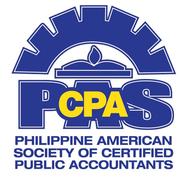 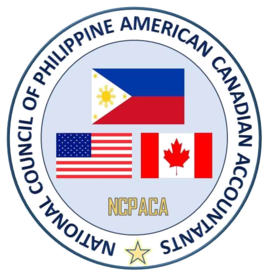 “Harnessing the Power of Information andCreating Diversified and Global Innovation”Anaheim Marriott Hotel - Anaheim, CaliforniaAugust 31 to September 02, 2018SCHEDULE OF ACTIVITIES Sunday, September 2, 2018Officers of the Day – Gina Mellendrez Lilly Chilton        Vladi Rivera & Gino Miguel..TimeActivityLocation7:00am - 8:00am Breakfast GB Salon F8:00am - 8:25amPhilippines Tax Journey by TRAINMs. Rhodora Icaranom, CPA GB Salon E8:25am - 9:40amNon-Profit GAAP Update - Karen D. Miessner, CFE, CPA, Partner Assurance & Advisory, SingerLewakGB Salon E9:40am - 9:50amBreak9:50am - 11:05am Artificial Intelligence and Data Analytics, Technology Update – Jared M. Savin, FIMC, CMC, EMERITUS, CPA, Pres/CEO, Cambridge Technology Consulting GroupGB Salon E11:05am - 11:55amFraud – Kathy Johnson, CPA, CFF, CGMA, MBA, CPA ForensicsGB Salon E11:55am - 12:05pmBreak12:05pm - 1:05pmLunch Presentation of New CouncilorsGB Salon F1:05pm - 1:15pmBreak1:15pm - 2:05pmRevenue Recognition – Mark Dauberman, CPA, CALCPA Education Foundation CPE InstructorGB Salon E2:05pm - 3:20pmUpdate 2018 TCJA – Arthur Dillenger, CPA, AuthorGB Salon E3:20pm - 3:25pmClosing Remarks – Marlo Mallari, EVP / President Elect – NCPACAGB Salon E3:25pm - 3:35pmBreak3:35pm - 4:20pmGeneral Membership Meeting – NCPACA GB C - D4:30pm – 5:30pmMass – Most Reverend Bishop Oscar SolisBishop of the Diocese of Salt Lake City, UtahGB Salon F5:30pm - 6:30pmPhoto SessionGB Salon F Foyer7:00pm - 1:00amPresident`s Gala Night GB Salon E